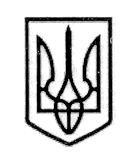 У К Р А Ї Н А СТОРОЖИНЕЦЬКА МІСЬКА РАДА ЧЕРНІВЕЦЬКОГО РАЙОНУ ЧЕРНІВЕЦЬКОЇ ОБЛАСТІВИКОНАВЧИЙ КОМІТЕТР І Ш Е Н Н Я 26 грудня  2023 року                                                                                       № ____                                                                                                          Керуючись законами України «Про місцеве самоврядування в Україні», «Про систему громадського здоров’я», «Про правовий режим воєнного стану»,  «Про внесення змін до деяких законів України щодо використання та обігу піротехнічних виробів», «Про внесення змін до деяких законів України щодо підтримки національного музичного продукту та обмеження публічного використання музичного продукту держави-агресора», відповідно до наказу Міністерства охорони здоров’я України від 22.02.2019 № 463 «Про затвердження Державних санітарних норм допустимих рівнів шуму в приміщеннях житлових та громадських будинків і на території житлової забудови», враховуючи розпорядження Сторожинецького міського голови від 21 грудня 2023 року № 930 «Про затвердження Правил додержання тиші на території Сторожинецької міської територіальної громади», з метою захисту населення від шкідливого впливу шуму та інших фізичних факторів, збереження ментального здоров'я жителів Сторожинецької міської територіальної громади,    ВИКОНАВЧИЙ КОМІТЕТ МІСЬКОЇ РАДИ ВИРІШИВ:1. Затвердити розпорядження Сторожинецького міського голови від                21 грудня 2023 року № 930 «Про затвердження Правил додержання тиші на території Сторожинецької міської територіальної громади», (далі – Правила), що додається.   Продовження рішення виконавчого комітету від 26 грудня 2023 р. №____2. Фізичним та юридичним особам на території Сторожинецької міської територіальної громади, неухильно дотримуватись вимоги Правил додержання тиші на території Сторожинецької міської територіальної громади.  3. Військово-обліковому бюро, надіслати копію даного рішення про затвердження Правил, Відділенню поліції №1 (м. Сторожинець) ЧРУП ГУ НП в Чернівецькій області.  4. Контроль за виконанням даного рішення, покласти на першого заступника міського голови – Ігоря БЕЛЕНЧУКА.Сторожинецький міський голова                                            Ігор МАТЕЙЧУКВиконавець:Інспектор з питань НС та ЦЗ населення та території                                                      Дмитро МІСИК               Погоджено:Секретар Сторожинецької міської ради                                                                       Дмитро БОЙЧУК Перший заступник Сторожинецького міського голови                                 Ігор БЕЛЕНЧУК Начальник відділу організаційної та кадрової роботи                                   Ольга ПАЛАДІЙ  Начальник юридичного відділу                                       Олексій КОЗЛОВ Начальник  відділудокументообігу та контролю                                           Микола БАЛАНЮК                                                       Про затвердження розпорядження Сторожинецького міського голови від 21 грудня 2023 року № 930 «Про затвердження Правил додержання тиші на території Сторожинецької міської територіальної громади»